Логинова Юлия Марковна Конструирование из бумаги с детьми старшего дошкольного возраста       Формирование творческой личности – одна из важных задач педагогической теории и практики на современном этапе. Непосредственно организованная деятельность по художественному творчеству  создают основу для полноценного содержательного общения детей между собой и взрослыми. Кроме того, художественно-творческая деятельность выполняет терапевтическую функцию: отвлекает детей от грустных событий, снимает нервное напряжение, страхи, вызывает радостное приподнятое настроение, обеспечивает положительное эмоциональное состояние. Поэтому так важно включить в педагогический процесс деятельность детей по   художественно-творческой направленности.       Как помочь ребенку открыть себя наиболее полно? Как создать условия для его творческого роста и поддерживать стремление узнать мир во всех его проявлениях? Именно эти вопросы решает художественное конструирование. К художественному конструированию относится конструирование из бумаги.     Дети в основном создают художественно- эстетический продукт: сказочные фигурки для игр, поделки для украшения интерьера и т.п. Это могут быть как литературные персонажи «Колобок», «Баба-Яга», «Царевна-лягушка», так и придуманные образы «Солнечный человечек», « Вакса-клякса» и другие. Даже когда дети воплощают в своих поделках реально существующие предметы (кроватка, стулья, веер и другие) и живые образы  (лисичка, поросенок), они всегда стараются украсить их, сделать необычной формы ту или иную их часть, сохраняя при этом общую основную структуру.       Техника работы с бумагой разная: сжимание, разрывание, разрезание, сгибание. Техника получение поделок из бумаги путем многократного сгибания в разных направлениях называется оригами. Данная техника пришла к нам из Японии. И в настоящее время в Японии оригами продолжает культивироваться как выражение любви к родственникам, друзьям, близким.        Дети старшего дошкольного возраста осваивают три новых способа техники оригами: сгибание боковых сторон прямоугольника к его центру; отгибание нижних сторон углов треугольника к соответствующим его сторонам и один наиболее простой для них способ новой техники: объемная фигура,  это закручивание прямоугольника в цилиндр, закручивание полукруга в конус.       В ходе проведения организованной деятельности с детьми следует учитывать:- сочетание индивидуальных и коллективных форм конструирования, которые позволяют организовать содержательное общение детей, способствующие осознанию способов деятельности и  повышению ее продуктивности;- обеспечение взаимосвязи конструирования с другими видами детской деятельности: игрой ( театрализованной, сюжетно-ролевой),  рисования и другие.      Определили основную  цель – формирование у детей умения конструировать из бумаги самостоятельно и творчески.       Задачи:	- развивать умение, анализировать, планировать, создавать конструкции по образцу, заданным условиям по операционным картам, схемам, действовать  в соответствии  со словесной инструкцией педагога; - познакомить детей со способами преобразования геометрических фигур, развивать пространственную ориентировку;- развивать конструктивные и творческие способности с  учетом индивидуальных возможностей каждого ребенка;- воспитывать у детей старшего дошкольного возраста трудолюбие, вызывать желание доводить начатое дело до конца;- развивать мелкую моторику рук;- приобщать детей к мировой культуре. Формировать эстетический вкус.           Непосредственно организованная деятельность  проводилась два раза в неделю с подгруппой детей в вечерний отрезок времени. Работа велась поэтапно: на первом этапе проводилась диагностика умений и навыков, имеющихся у детей на данный момент; изучалась дополнительная литература по данной теме; отбирались критерии отслеживания результатов работы, велась работа по подбору тем . На основе данных тем были разработаны конспекты  в соответствии с перспективным планом. На втором этапе работы дети знакомились с разными видами бумаги: картоном, фольгой, калькой, гофрированной, бархатной и т.п. Ребята знакомились с  поделками из бумаги, выполненные детьми подготовительной группы,  рассматривали иллюстрации в книгах по работе с бумагой. Слушали русские народные сказки, загадки, потешки, познавательную литературу – энциклопедии. На третьем этапе работы дети закрепляли имеющиеся у них навыки работы с бумагой, изготавливали фонари, кружки, коробочки. На четвертом этапе дети познакомились с новыми способами работы с бумагой, как с объемными моделями, так и  с техникой оригами. Учились изготавливать конус и дополнять его различными деталями, соединяли две техники работы с бумагой: оригами и объемная фигура. Изготовленные поделки использовались в играх – драматизациях «Теремок», «Маша и медведь». Цветы из оригами использовались в дидактической игре «Садовые и полевые цветы». Поделки птиц использовались в дидактической игре «Птичий двор».       Одновременно осуществлялась работа с родителями: предоставлялась возможность присутствовать на организации совместной деятельности взрослого и ребенка,  чтобы показать, как можно организовать досуг ребенка дома; проведены индивидуальные  консультации по вопросам организации этой деятельности.        Были отобраны основные параметры отслеживания работы с бумагой:- отгибание боковых сторон прямоугольника, полученного из квадрата, к его центру.- отгибание нижних углов треугольника, полученного из квадрата к противоположным сторонам.- отгибание нижних углов треугольника, полученного из квадрата, к соответствующим сторонам.- закручивание прямоугольника в цилиндр.- закручивание круга в конус ( тупой конус).- закручивание полукруга в конус ( острый конус).- плетение, преобразование квадрата в куб.   Дети с удовольствием занимаются конструированием из бумаги, проявляют эмоциональную отзывчивость на прекрасное, всматриваются в предмет и образность изображений, создают композицию из различных поделок; проявляют творчество как в индивидуальной, так и в совместной деятельности, с радостью участвуют в постановке спектаклей,  используя свои поделки.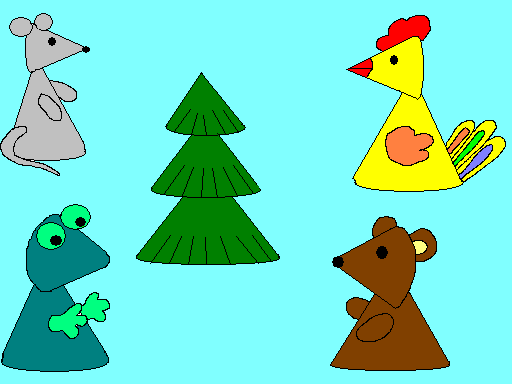 Сказка «Теремок» (фрагмент перспективного планирования)Сказка «Теремок» (фрагмент перспективного планирования)Сказка «Теремок» (фрагмент перспективного планирования)1ЛягушкаПознакомить детей с новым способом «Объемной скульптуры»: закручивание круга в конус (низкий). Учить  выполнять инструкции педагога.2 Лиса Познакомить детей с новым способом «Объемной скульптуры»: закручивание полукруга в конус (высокий). Закрепить умение пользоваться ножницами.3Заяц Продолжать учить детей делать игрушки на основе высокого конуса. Воспитывать аккуратность.4Медведь Продолжать учить детей мастерить поделки на основе высокого и низкого конуса. Украшать поделку готовыми формами. 5Мышка Упражнять детей в умении мастерить поделку из бумаги на основе высокого конуса, упражнять в умении пользоваться ножницами.6Волк Упражнять детей в умении мастерить поделки на основе конуса. Учить детей самим изготавливать дополнительные детали.7Деревья Познакомить детей с новым способом изготовления объемных поделок. Закрепить умение пользоваться  ножницами, воспитывать аккуратность.8Теремок Продолжать учить детей изготавливать поделки на основе конуса и  цилиндра. Учить  создавать композицию из поделок, сделанных детьми на прошлых занятиях.